 医  疗 广 告 审 查 证 明注：本审查证明原件须与《医疗广告成品样件》审查原件同时使用方具有效力。（注意事项见背面）                   （审查机关盖章）                                   2023年07月12日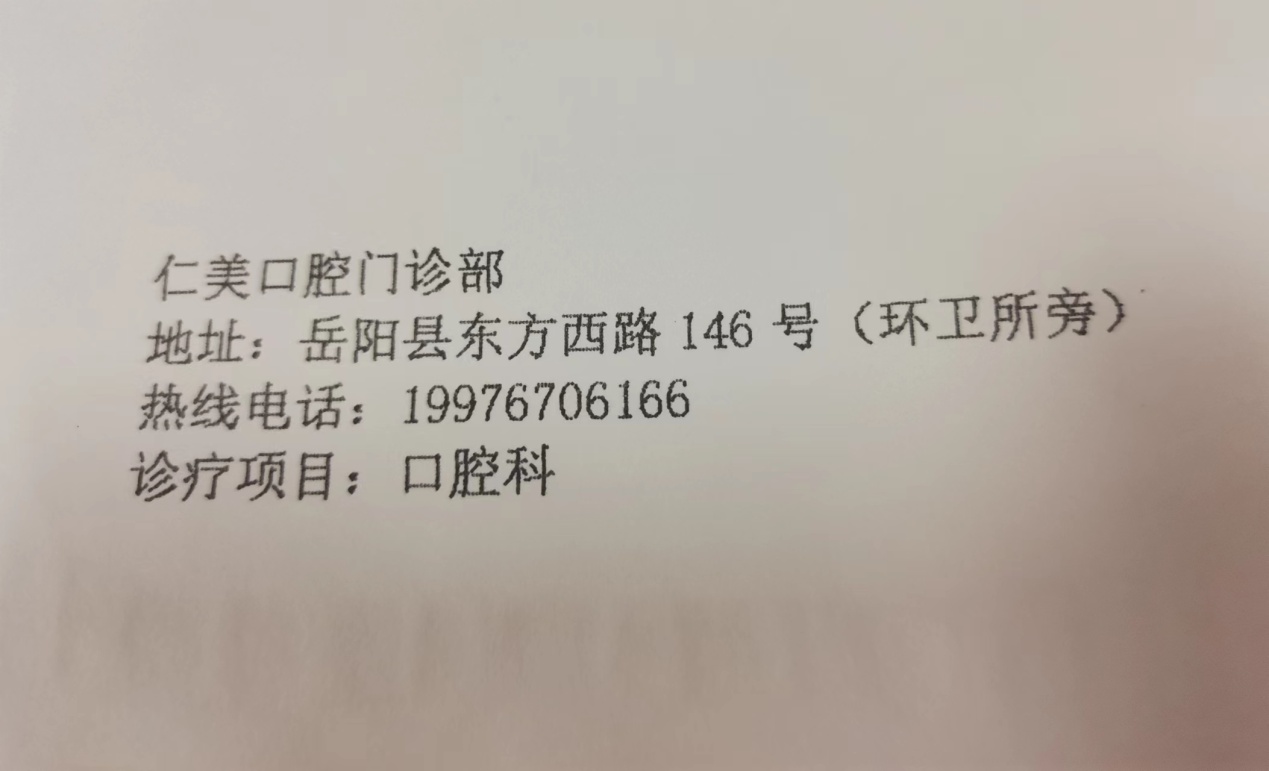 医 疗 机 构第 一 名 称仁美口腔门诊部仁美口腔门诊部仁美口腔门诊部仁美口腔门诊部仁美口腔门诊部仁美口腔门诊部仁美口腔门诊部仁美口腔门诊部仁美口腔门诊部《医疗机构执业许可证》登记号PDY22001343062117D1522PDY22001343062117D1522PDY22001343062117D1522PDY22001343062117D1522法 定 代 表 人（主要负责人）法 定 代 表 人（主要负责人）法 定 代 表 人（主要负责人）黄望秋黄望秋《医疗机构执业许可证》登记号PDY22001343062117D1522PDY22001343062117D1522PDY22001343062117D1522PDY22001343062117D1522身  份  证  号身  份  证  号身  份  证  号430***********13430***********13医疗机构地址岳阳县东方西路146号（环卫所旁）岳阳县东方西路146号（环卫所旁）岳阳县东方西路146号（环卫所旁）岳阳县东方西路146号（环卫所旁）岳阳县东方西路146号（环卫所旁）岳阳县东方西路146号（环卫所旁）岳阳县东方西路146号（环卫所旁）岳阳县东方西路146号（环卫所旁）岳阳县东方西路146号（环卫所旁）所有制形式私人私人私人私人私人医疗机构类别医疗机构类别医疗机构类别口腔门诊部诊 疗 科 目口腔科******口腔科******口腔科******口腔科******口腔科******口腔科******口腔科******口腔科******口腔科******床位数00接诊时间08:00-19:3008:00-19:3008:00-19:30联 系 电 话联 系 电 话19976706166广 告 发 布媒 体 类 别印刷品、网络印刷品、网络印刷品、网络印刷品、网络印刷品、网络印刷品、网络广告时长（影视、声音）广告时长（影视、声音）0秒审 查 结 论审 查 结 论按照《医疗广告管理办法》(国家工商行政管理总局、卫生部令第26号，2006年11月10日发布)的有关规定，经审查，同意发布该医疗广告（具体内容和形式以经审查同意的广告成品样件为准）。本医疗广告申请受理号：20230044号按照《医疗广告管理办法》(国家工商行政管理总局、卫生部令第26号，2006年11月10日发布)的有关规定，经审查，同意发布该医疗广告（具体内容和形式以经审查同意的广告成品样件为准）。本医疗广告申请受理号：20230044号按照《医疗广告管理办法》(国家工商行政管理总局、卫生部令第26号，2006年11月10日发布)的有关规定，经审查，同意发布该医疗广告（具体内容和形式以经审查同意的广告成品样件为准）。本医疗广告申请受理号：20230044号按照《医疗广告管理办法》(国家工商行政管理总局、卫生部令第26号，2006年11月10日发布)的有关规定，经审查，同意发布该医疗广告（具体内容和形式以经审查同意的广告成品样件为准）。本医疗广告申请受理号：20230044号按照《医疗广告管理办法》(国家工商行政管理总局、卫生部令第26号，2006年11月10日发布)的有关规定，经审查，同意发布该医疗广告（具体内容和形式以经审查同意的广告成品样件为准）。本医疗广告申请受理号：20230044号按照《医疗广告管理办法》(国家工商行政管理总局、卫生部令第26号，2006年11月10日发布)的有关规定，经审查，同意发布该医疗广告（具体内容和形式以经审查同意的广告成品样件为准）。本医疗广告申请受理号：20230044号按照《医疗广告管理办法》(国家工商行政管理总局、卫生部令第26号，2006年11月10日发布)的有关规定，经审查，同意发布该医疗广告（具体内容和形式以经审查同意的广告成品样件为准）。本医疗广告申请受理号：20230044号按照《医疗广告管理办法》(国家工商行政管理总局、卫生部令第26号，2006年11月10日发布)的有关规定，经审查，同意发布该医疗广告（具体内容和形式以经审查同意的广告成品样件为准）。本医疗广告申请受理号：20230044号本审查证明有效期:壹年（自2023年07月12日起，至2024年07月11日止）本审查证明有效期:壹年（自2023年07月12日起，至2024年07月11日止）本审查证明有效期:壹年（自2023年07月12日起，至2024年07月11日止）本审查证明有效期:壹年（自2023年07月12日起，至2024年07月11日止）本审查证明有效期:壹年（自2023年07月12日起，至2024年07月11日止）本审查证明有效期:壹年（自2023年07月12日起，至2024年07月11日止）本审查证明有效期:壹年（自2023年07月12日起，至2024年07月11日止）本审查证明有效期:壹年（自2023年07月12日起，至2024年07月11日止）本审查证明有效期:壹年（自2023年07月12日起，至2024年07月11日止）本审查证明有效期:壹年（自2023年07月12日起，至2024年07月11日止）医疗广告审查证明文号:      湘.岳医广【2023】第0712-0044号医疗广告审查证明文号:      湘.岳医广【2023】第0712-0044号医疗广告审查证明文号:      湘.岳医广【2023】第0712-0044号医疗广告审查证明文号:      湘.岳医广【2023】第0712-0044号医疗广告审查证明文号:      湘.岳医广【2023】第0712-0044号医疗广告审查证明文号:      湘.岳医广【2023】第0712-0044号医疗广告审查证明文号:      湘.岳医广【2023】第0712-0044号医疗广告审查证明文号:      湘.岳医广【2023】第0712-0044号医疗广告审查证明文号:      湘.岳医广【2023】第0712-0044号医疗广告审查证明文号:      湘.岳医广【2023】第0712-0044号